Lichfield Diocese Prayer Diary: Issue 59 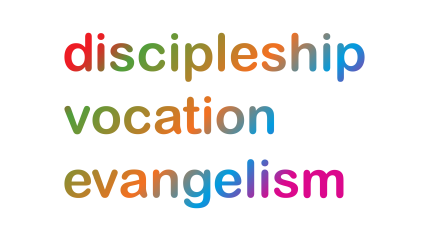 Our prayers take forwards the ‘SHAPING FOR MISSION’ Deanery focus. As ‘People of Hope’ we remain mindful of the implications of Covid-19, both locally and globally. Sun 16thMay: (Caroline Chisholm, Social Reformer, 1877) Christian Aid Week 10-16 May 2021As we follow Christ in the footsteps of St Chad, we pray for the Telford Deanery; for Rural Dean: Debbie Loughran, Assistant Rural Dean: Tim Carter & Lay Chair: Richard Page; that the 125,343 people in the Telford Deanery encounter a church that is confident in the gospel, knows and loves its communities, and is excited to find God already at work in the world.  We pray for a church that reflects the richness and variety of those communities. We pray for a church that partners with others seeking the common good, working for justice as people of hope. Amen.Mon 17th: We pray for the Telford Shaping for Mission team and their Enabler: Julie Jones as they work hard on the Vision setting phase; for wisdom and the ability to follow the Holy Spirit’s lead in all they seek to discern; for a shared vision for Telford which encourages and excites all involved within it; giving thanks for new initiatives and the scope for mission through Telford Minster holding before you Matt Beer and the leadership Team. Pray for all initiatives flowing from ‘Thy Kingdom Come' locally and globally. 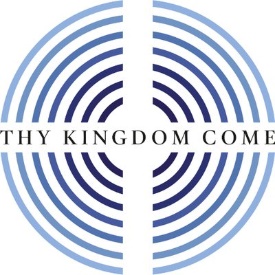 Tues 18th: We pray for the many families living within Telford; for those who have lost their jobs through furlough and Covid, for those who struggle with poor housing and those who sofa surf or live on the streets, for those with not enough money for food and heat, praying that they may be blessed with employment, housing, food and love; for the areas of social action, for the Foodbanks and Foodshare initiatives, for CAP, STAY and Maninplace; that those who are served will find the love of God in action.Wed 19th: (Dunstan, Archbishop of Canterbury, Restorer of Monastic Life, 988) We give thanks for the many schools in the Telford Deanery and for the many open doors as well as those where we pray for new links and an openness to the presence of God. We give thanks for the exciting spirituality we find in our children and youth and the wonderful ways they understand God and the world around them. We give thanks for the Children and Youth Workers within the Deanery and all who work in our schools including the many school Governors and all involved with ‘Pray for Schools’. Thur 20th: (Alcuin of York, Deacon, Abbot of Tours, 804) We pray for our existing partnerships to strengthen as we share in the work of the Kingdom together and for new partnerships to spread of the Gospel.Friday 21st: (Helena, Protector of the Holy Places, 330) For Revd Lee Plummer, Chaplain to Old Hall Preparatory School and Wrekin College and Head of Religious Education; praying for new staff arriving and settling in and for staff who are leaving or retiring this term; for healing for those who are sick and for all who mourn the loss of loved ones in such difficult circumstances.Saturday 22nd: Old Hall & Wrekin College: for all involved in Assessed Grades in the coming weeks, for students dealing with anxiety and stress; for the senior leadership that they may lead wisely and with strength when tough decisions are to be made; for fun and celebrations in this final term and for rest, refreshment and replenishment for staff and pupils after such a demanding year. 